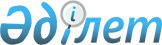 О внесении изменений в решение XXXIV-й сессии маслихата города Алматы IV-го созыва от 13 декабря 2010 года N 374 "О бюджете города Алматы на 2011-2013 годы"
					
			Утративший силу
			
			
		
					Решение XXХXVIII-й сессии маслихата города Алматы IV-го созыва от 20 октября 2011 года N 484. Зарегистрировано в Департаменте юстиции города Алматы 28 октября 2011 года за N 902. Утратило силу решением маслихата города Алматы от 12 сентября 2013 года № 176      Сноска. Утратило силу решением маслихата города Алматы V-го созыва от 12.09.2013 № 176 (вводится в действие со дня подписания).      В соответствии со статьями 106, 108 Бюджетного Кодекса Республики Казахстан, Законом Республики Казахстан от 20 октября 2011 года № 485-IV «О внесении изменений и дополнений в Закон Республики Казахстан «О республиканском бюджете на 2011-2013 годы», со статьями 6, 7 Закона Республики Казахстан «О местном государственном управлении и самоуправлении в Республике Казахстан», маслихат города Алматы IV-го созыва РЕШИЛ:



      1. Внести в решение XXXIV-й сессии маслихата города Алматы IV-го созыва от 13 декабря 2010 года № 374 «О бюджете города Алматы на 2011-2013 годы» (зарегистрировано в Реестре государственной регистрации нормативных правовых актов за № 869, опубликовано 11 января 2011 года в газете «Алматы ақшамы» № 2 и 6 января 2011 года в газете «Вечерний Алматы» № 1-2) с изменениями и дополнениями, внесенными решениями XXXVI-й сессии маслихата города Алматы IV-го созыва от 18 января 2011 года № 394 «О внесении изменений и дополнений в решение XXXIV-й сессии маслихата города Алматы IV-го созыва от 13 декабря 2010 года № 374 «О бюджете города Алматы на 2011-2013 годы» (зарегистрировано в Реестре государственной регистрации нормативных правовых актов за № 881, опубликовано 5 февраля 2011 года в газете «Алматы ақшамы» № 13 и 5 февраля 2011 года в газете «Вечерний Алматы» № 17), XXXVIII-й сессии маслихата города Алматы IV-го созыва от 10 марта 2011 года № 412 «О внесении изменений в решение XXXIV-й сессии маслихата города Алматы IV-го созыва от 13 декабря 2010 года N 374 «О бюджете города Алматы на 2011-2013 годы» (зарегистрировано в Реестре государственной регистрации нормативных правовых актов за № 885, опубликовано 19 марта 2011 года в газете «Алматы ақшамы» № 35-36 и 19 марта 2011 года в газете «Вечерний Алматы» № 38-39), внеочередной XXXXI-й сессии маслихата города Алматы IV-го созыва от 6 мая 2011 года № 427 «О внесении изменений в решение XXXIV-й сессии маслихата города Алматы IV-го созыва от 13 декабря 2010 года № 374 «О бюджете города Алматы на 2011 - 2013 годы» (зарегистрировано в Реестре государственной регистрации нормативных правовых актов за № 890, опубликовано 19 мая 2011 года в газете «Алматы ақшамы» № 59 и 19 мая 2011 года в газете «Вечерний Алматы» № 62), XXXXV-й сессии маслихата города Алматы IV-го созыва от 8 июля 2011 года № 453 «О внесении изменений в решение XXXIV-й сессии маслихата города Алматы IV-го созыва от 13 декабря 2010 года № 374 «О бюджете города Алматы на 2011 - 2013 годы» (зарегистрировано в Реестре государственной регистрации нормативных правовых актов за № 896, опубликовано 23 июля 2011 года в газете «Алматы ақшамы» № 85 и 23 июля 2011 года в газете «Вечерний Алматы» № 90-91) следующие изменения:



      в пункте 1:     



      в подпункте 1):

      цифры «284 850 454» заменить цифрами «298 603 957»;

      цифры «189 213 200» заменить цифрами «194 251 600»;

      цифры «2 312 300» заменить цифрами «2 273 900»;

      цифры «2 638 000» заменить цифрами «4 138 000»;

      цифры «90 686 954» заменить цифрами «97 940 457»;



      в подпункте 2): 

      цифры «303 332 142» заменить цифрами «314 716 048»;



      в подпункте 4):

      в строке «сальдо по операциям с финансовыми активами» цифры «5 007 840» заменить цифрами «7 376 855»;

      в строке «приобретение финансовых активов» цифры «5 007 840» заменить цифрами «7 376 855»;



      в подпункте 5): 

      цифры «- 23 439 528» заменить цифрами «- 23 438 946»;

      в подпункте 6): 

      цифры «23 439 528» заменить цифрами «23 438 946»;



      в пункте 6 цифры «3 207 466» заменить цифрами «3 047 793»;



      в пункте 8 цифры «9 550 804» заменить цифрами «9 670 517»;



      в пункте 9 цифры «52 079 225» заменить цифрами «53 150 757»;



      в пункте 10 цифры «33 481 930» заменить цифрами «34 541 606»;



      в пункте 11 цифры «8 532 034» заменить цифрами «8 483 740»;



      в пункте 12 цифры «40 549 756» заменить цифрами «43 059 381»;



      в пункте 13 цифры «16 839 592» заменить цифрами «23 697 651»;



      в пункте 14 цифры «13 773 767» заменить цифрами «13 788 334»;



      в пункте 15 цифры «4 288 006» заменить цифрами «4 328 280»;



      в пункте 16 цифры «758 403» заменить цифрами «737 848»;



      в пункте 17 цифры «60 435 347» заменить цифрами «60 949 735»;



      в пункте 18 цифры «13 044 029» заменить цифрами «14 802 999».



      2. Приложение 1 к указанному решению изложить в новой редакции согласно приложению к данному решению.



      3. Маслихату города Алматы (Мукашев Т.Т.) произвести государственную регистрацию нормативно-правового акта в органах юстиции.



      4. Настоящее решение вводится в действие с 1 января 2011 года и распространяется на отношения, возникшие до введения его в действие.      Председатель

      XXXXVIII -й сессии маслихата

      города Алматы IV-го созыва                 М. Кочкаров      Секретарь маслихата

      города Алматы IV-го созыва                 Т. Мукашев

Приложение

к решению XXXXVIII-й сессии маслихата

города Алматы IV-го созыва

от 20 октября 2011 года № 484 

БЮДЖЕТ ГОРОДА АЛМАТЫ НА 2011 ГОД      Председатель

      XXXXVIII -й сессии маслихата

      города Алматы IV-го созыва                 М. Кочкаров      Секретарь маслихата

      города Алматы IV-го созыва                 Т. Мукашев
					© 2012. РГП на ПХВ «Институт законодательства и правовой информации Республики Казахстан» Министерства юстиции Республики Казахстан
				КатегорияКатегорияКатегорияКатегорияКатегорияСумма

(тыс.тенге)Класс            НаименованиеКласс            НаименованиеКласс            НаименованиеКласс            НаименованиеСумма

(тыс.тенге)ПодклассПодклассПодклассСумма

(тыс.тенге)СпецификаСумма

(тыс.тенге)111123I. ДОХОДЫ298 603 9571Налоговые поступления194 251 60001Подоходный налог 93 070 2152Индивидуальный подоходный налог93 070 21503Социальный налог67 300 0001Социальный налог67 300 00004Налоги на собственность22 216 8001Налоги на имущество12 350 0003Земельный налог2 035 5004Налог на транспортные средства7 830 0005Единый земельный налог1 30005Внутренние налоги на товары, работы и услуги7 442 1002Акцизы3 069 3003Поступления за использование природных и других ресурсов1 203 8004Сборы за ведение предпринимательской и профессиональной деятельности2 813 0005Налог на игорный бизнес356 00008Обязательные платежи, взимаемые за совершение юридически значимых действий и(или) выдачу документов уполномоченными на то государственными органами или должностными лицами4 222 4851Государственная пошлина4 222 4852Неналоговые поступления2 273 90001Доходы от государственной собственности756 3001Поступления части чистого дохода государственных предприятий33 0004Доходы на доли участия в юридических лицах, находящиеся в государственной собственности5 1005Доходы от аренды имущества, находящегося в государственной собственности708 2007Вознаграждения по кредитам, выданным из государственного бюджета10 00002Поступления от реализации товаров (работ, услуг) государственными учреждениями, финансируемыми из государственного бюджета1 0001Поступления от реализации товаров (работ, услуг) государственными учреждениями, финансируемыми из государственного бюджета1 00004Штрафы, пени, санкции, взыскания, налагаемые государственными учреждениями, финансируемыми из государственного бюджета, а также содержащимися и финансируемыми из бюджета (сметы расходов) Национального Банка Республики Казахстан, за исключением поступлений от организаций нефтяного сектора 1 358 6001Штрафы, пени, санкции, взыскания, налагаемые государственными учреждениями, финансируемыми из государственного бюджета, а также содержащимися и финансируемыми из бюджета (сметы расходов) Национального Банка Республики Казахстан1 358 60006Прочие неналоговые поступления158 0001Прочие неналоговые поступления158 0003Поступления от продажи основного капитала4 138 00001Продажа государственного имущества, закрепленного за государственными учреждениями2 625 0001Продажа государственного имущества, закрепленного за государственными учреждениями2 625 00003Продажа земли и нематериальных активов1 513 0001Продажа земли 1 488 0002Продажа нематериальных активов25 0004Поступления  трансфертов 97 940 45702Трансферты из вышестоящих органов государственного управления97 940 4571Трансферты из республиканского бюджета97 940 457Функциональная группа Функциональная группа Функциональная группа Функциональная группа Функциональная группа Сумма

(тыс.тенге)Функциональная подгруппаФункциональная подгруппаФункциональная подгруппаФункциональная подгруппаСумма

(тыс.тенге)Администратор бюджетных программАдминистратор бюджетных программАдминистратор бюджетных программСумма

(тыс.тенге)Программа                           НаименованиеСумма

(тыс.тенге)111123II. ЗАТРАТЫ314 716 04801Государственные услуги общего характера3 047 793011111Аппарат маслихата города республиканского значения68 262011111001Услуги по обеспечению деятельности маслихата города республиканского значения66 698011111003Капитальные расходы государственных органов1 564011121Аппарат акима города республиканского значения1 842 557011121001Услуги по обеспечению деятельности акима города республиканского значения879 674011121002Создание информационных систем332 684011121003Капитальные расходы государственных органов420 411011121005Организация деятельности центров обслуживания населения по предоставлению государственных услуг физическим и юридическим лицам по принципу «одного окна»209 788011123Аппарат акима района в городе, города районного значения, поселка, аула (села), аульного (сельского) округа519 759011123001Услуги по обеспечению деятельности акима района в городе, города районного значения, поселка, аула (села), аульного (сельского) округа500 209011123022Капитальные расходы государственных органов19 550379Ревизионная комиссия города республиканского значения, столицы50 000001Услуги по обеспечению деятельности ревизионной комиссии города республиканского значения, столицы22 244003Капитальные расходы государственных органов27 756012356Управление финансов города республиканского значения419 555012356001Услуги по реализации государственной политики в области исполнения местного бюджета и управления коммунальной собственностью149 033012356003Проведение оценки имущества в целях налогообложения57 289012356004Организация работы по выдаче разовых талонов и обеспечение полноты сбора сумм от реализации разовых талонов129 048012356010Организация приватизации коммунальной собственности6 000012356011Учет, хранение, оценка и реализация имущества, поступившего в коммунальную собственность20 977012356014Капитальные расходы государственных органов57 208015357Управление экономики и бюджетного планирования города республиканского значения147 660015357001Услуги по реализации государственной политики в области формирования и развития экономической политики, системы государственного планирования и управления города республиканского значения143 960015357004Капитальные расходы государственных органов3 70002Оборона620 576021350Управление по мобилизационной подготовке, гражданской обороне, организации предупреждения и ликвидации аварий и стихийных бедствий города республиканского значения47 897021350003Мероприятия в рамках исполнения всеобщей воинской обязанности17 897021350007Подготовка территориальной обороны и территориальная оборона города республиканского значения30 000022350Управление по мобилизационной подготовке, гражданской обороне, организации предупреждения и ликвидации аварий и стихийных бедствий города республиканского значения572 679022350001Услуги по реализации государственной политики на местном уровне в области мобилизационной подготовки, гражданской обороны, организации предупреждения и ликвидации аварий и стихийных бедствий36 348022350006Предупреждение и ликвидация чрезвычайных ситуаций масштаба города республиканского значения535 971022350010Капитальные расходы государственных органов36003Общественный порядок, безопасность, правовая, судебная, уголовно-исполнительная деятельность9 670 517031352Исполнительный орган внутренних дел, финансируемый из бюджета города республиканского значения7 923 350031352001Услуги по реализации государственной политики в области обеспечения охраны общественного порядка и безопасности на территории города республиканского значения7 054 566031352003Поощрение граждан, участвующих в охране общественного порядка2 000031352005Создание информационных систем55 531031352007Капитальные расходы государственных органов576 922012Услуги по размещению лиц, не имеющих определенного место жительства и документов87 528031352013Организация содержания лиц, арестованных в административном порядке34 675031352014Организация содержания служебных животных 33 521031352015Обеспечение охраны общественного порядка во время проведения мероприятий международного значения за счет целевых трансфертов из республиканского бюджета 22 326031352016Проведение операции «Мак» за счет целевых трансфертов из республиканского бюджета2 664031352019Содержание, материально-техническое оснащение дополнительной штатной численности миграционной полиции, документирование оралманов51 419031352020Содержание и материально-техническое оснащение  Центра временного размещения оралманов и Центра адаптации и интеграции оралманов2 198031368Управление пассажирского транспорта и автомобильных дорог города республиканского значения807 000031368007Обеспечение безопасности дорожного движения в населенных пунктах807 000031373Управление строительства города республиканского значения940 167031373004Развитие объектов органов внутренних дел 625 167031373021Строительство зданий районных отделов внутренних дел города Алматы за счет целевых трансфертов из республиканского бюджета315 00004Образование53 150 757041123Аппарат акима района в городе, города районного значения, поселка, аула (села), аульного (сельского) округа8 328 625041123004Поддержка организаций дошкольного воспитания и обучения8 301 817025Увеличение размера доплаты за квалификационную категорию учителям школ и воспитателям дошкольных организаций образования26 808360Управление образования города республиканского значения230 382031Увеличение размера доплаты за квалификационную категорию учителям школ и воспитателям дошкольных организаций образования230 382042360Управление образования города республиканского значения28 950 547042360003Общеобразовательное обучение25 218 276042360004Общеобразовательное обучение по специальным образовательным программам1 794 529042360005Общеобразовательное обучение одаренных детей в специализированных организациях образования206 988042360008Дополнительное образование для детей 1 730 754381Управление физической культуры и спорта города республиканского значения1 724 239006Дополнительное образование для детей и юношества по спорту1 387 943007Общеобразовательное обучение одаренных в спорте детей в специализированных организациях образования336 296044353Управление здравоохранения города республиканского значения163 884044353043Подготовка специалистов в организациях технического и профессионального, послесреднего образования163 884044360Управление образования города республиканского значения5 096 114044360018Организация профессионального обучения12 880044360024Подготовка специалистов в организациях технического и профессионального образования4 892 538044360030Обновление и переоборудование учебно-производственных мастерских, лабораторий учебных заведений технического и профессионального образования165 000032Установление доплаты за организацию производственного обучения мастерам производственного обучения организаций технического и профессионального образования25 696045353Управление здравоохранения города республиканского значения11 244045353003Повышение квалификации и переподготовка кадров11 244045360Управление образования города республиканского значения1 061 853045360012Повышение квалификации и переподготовка кадров152 420045360033Приобретение учебного оборудования для повышения квалификации педагогических кадров28 000038Повышение квалификации, подготовка и переподготовка кадров в рамках реализации Программы занятости 2020881 433049360Управление образования города республиканского значения1 900 543049360001Услуги по реализации государственной политики на местном уровне в области образования 109 336049360006Информатизация системы образования в государственных учреждениях образования города республиканского значения154 924049360007Приобретение и доставка учебников, учебно-методических комплексов для государственных учреждений образования города республиканского значения999 616049360009Проведение школьных олимпиад, внешкольных мероприятий и конкурсов масштаба города республиканского значения254 114049360011Капитальные расходы государственных органов1 793049360013Обследование психического здоровья детей и подростков и оказание психолого-медико-педагогической консультативной помощи населению83 038049360014Реабилитация и социальная адаптация детей и подростков с проблемами в развитии106 666049360021Ежемесячные выплаты денежных средств опекунам (попечителям) на содержание ребенка сироты (детей-сирот), и ребенка (детей), оставшегося без попечения родителей132 451049360026Обеспечение оборудованием, программным обеспечением детей-инвалидов, обучающихся  на дому58 605049373Управление строительства города республиканского значения5 683 326049373006Сейсмоусиление объектов образования в городе Алматы138 742049373037Строительство и реконструкция объектов образования5 544 58405Здравоохранение34 541 606051353Управление здравоохранения города республиканского значения, столицы763 208051353004Оказание стационарной медицинской помощи по направлению специалистов первичной медико-санитарной помощи и организаций здравоохранения, за исключением медицинских услуг, закупаемых центральным уполномоченным органом в области здравоохранения763 208052353Управление здравоохранения города республиканского значения819 911052353005Производство крови, ее компонентов и препаратов для местных организаций здравоохранения434 133052353006Услуги по охране материнства и детства252 430052353007Пропаганда здорового образа жизни131 306052353012Реализация социальных проектов на профилактику ВИЧ-инфекции среди лиц находящихся и освободившихся из мест лишения свободы в рамках Государственной программы «Саламатты Қазақстан» на 2011-2015 годы1 206052353017Приобретение тест-систем для проведения дозорного эпидемиологического надзора836053353Управление здравоохранения города республиканского значения6 745 185053353009Оказание медицинской помощи лицам, страдающим туберкулезом, инфекционными заболеваниями, психическими расстройствами и расстройствами поведения, в том числе связанные с употреблением психоактивных веществ4 893 450053353019Обеспечение больных туберкулезом противотуберкулезными препаратами 38 303053353020Обеспечение больных диабетом противодиабетическими препаратами423 577053353022Обеспечение больных с хронической почечной недостаточностью, миастенией, а также больных после трансплантации почек лекарственными средствами252 975053353026Обеспечение факторами свертывания крови при лечении взрослых, больных гемофилией395 297053353027Централизованный закуп вакцин и других медицинских иммунобиологических препаратов для проведения иммунопрофилактики населения431 244053353036Обеспечение тромболитическими препаратами больных с острым инфарктом миокарда310 339054353Управление здравоохранения города республиканского значения10 289 338054353010Оказание амбулаторно-поликлинической помощи населению за исключением медицинской помощи, оказываемой из средств республиканского бюджета8 256 907054353014Обеспечение лекарственными средствами и специализированными продуктами детского и лечебного питания отдельных категорий населения на амбулаторном уровне2 032 431055353Управление здравоохранения города республиканского значения4 157 176055353011Оказание скорой медицинской помощи и санитарная авиация 4 140 856055353029Базы спецмедснабжения города республиканского значения16 320059353Управление здравоохранения города республиканского значения4 293 200059353001Услуги по реализации государственной политики на местном уровне в области здравоохранения76 510059353016Обеспечение граждан бесплатным или льготным проездом за пределы населенного пункта на лечение3 154059353018Информационно-аналитические услуги в области здравоохранения36 688059353030Капитальные расходы государственных организаций здравоохранения21 752059353033Капитальные расходы медицинских организаций здравоохранения4 155 096059373Управление строительства города республиканского значения7 473 588059373009Сейсмоусиление объектов здравоохранения в городе Алматы292 888010Капитальный ремонт сейсмоусиляемых объектов здравоохранения в городе Алматы685 698059373038Строительство и реконструкция объектов здравоохранения 6 495 00206Социальная помощь и социальное обеспечение8 483 740061355Управление занятости и социальных программ города республиканского значения2 391 147061355002Предоставление специальных социальных услуг для престарелых и инвалидов в медико-социальных учреждениях (организациях) общего типа895 255061355020Предоставление специальных социальных услуг для инвалидов с психоневрологическими заболеваниями, в психоневрологических медико-социальных учреждениях (организациях)720 934061355021Предоставление специальных социальных услуг для престарелых, инвалидов, в том числе детей-инвалидов, в реабилитационных центрах247 704061355022Предоставление специальных социальных услуг для детей-инвалидов с психоневрологическими патологиями в детских психоневрологических медико-социальных учреждениях (организациях)527 254061360Управление образования города республиканского значения839 044061360016Социальное обеспечение сирот, детей, оставшихся без попечения родителей801 916061360037Социальная реабилитация37 128061373Управление строительства города республиканского значения289 963061373039Строительство и реконструкция объектов социального обеспечения289 963062123Аппарат акима района в городе, города районного значения, поселка, аула (села), аульного (сельского) округа174 247062123003Оказание социальной помощи нуждающимся гражданам на дому174 247062355Управление занятости и социальных программ города республиканского значения4 259 140062355003Программа занятости354 083062355006Государственная адресная социальная помощь99 941062355007Жилищная помощь104 971062355008Социальная помощь отдельным категориям нуждающихся граждан по решениям местных представительных органов3 106 278062355009Социальная поддержка инвалидов184 402062355012Государственные пособия на детей до 18 лет33 478062355015Обеспечение нуждающихся инвалидов обязательными гигиеническими средствами, предоставление социальных услуг индивидуального помощника для инвалидов первой группы, имеющих затруднение в передвижении, и специалиста жестового языка для инвалидов по слуху в соответствии с индивидуальной программой реабилитации инвалида175 974062355016Социальная адаптация лиц, не имеющих определенного местожительства98 626030Обеспечение деятельности центров занятости101 387069355Управление занятости и социальных программ города республиканского значения530 199069355001Услуги по реализации государственной политики на местном уровне в области обеспечения занятости и реализации социальных программ для населения436 628069355013Оплата услуг по зачислению, выплате и доставке пособий и других социальных выплат27 855069355019Размещение государственного социального заказа  в неправительственном секторе за счет целевых трансфертов из республиканского бюджета62 596069355026Капитальные расходы государственных органов3 12007Жилищно-коммунальное хозяйство43 059 381071371Управление энергетики и коммунального хозяйства города республиканского значения722 144071371008Развитие, обустройство и (или) приобретение инженерно-коммуникационной инфраструктуры722 144071373Управление строительства города республиканского значения26 931 778071373012Строительство и (или) приобретение жилья государственного коммунального жилищного фонда10 380 699071373017Развитие, обустройство и (или) приобретение инженерно-коммуникационной инфраструктуры14 340 824071373019Строительство жилья2 210 255071374Управление жилья города республиканского значения2 127 983071374001Услуги по реализации государственной политики на местном уровне по вопросам жилья69 623071374005Изъятие, в том числе путем выкупа, земельных участков для государственных надобностей и связанное с этим отчуждение недвижимого имущества2 056 420008Капитальные расходы государственных органов1 940072354Управление природных ресурсов и регулирования природопользования города республиканского значения1 862 418072354014Функционирование системы водоснабжения и водоотведения1 695 303015Приобретение коммунальной техники для очистки от снега территории города Алматы167 115072371Управление энергетики и коммунального хозяйства города республиканского значения2 694 852072371001Услуги по реализации государственной политики на местном уровне в области энергетики и коммунального хозяйства40 945072371004Газификация населенных пунктов11 370072371005Развитие коммунального хозяйства730 358072371007Развитие системы водоснабжения1 857 890028Организация эксплуатации тепловых сетей, находящихся в коммунальной собственности города республиканского значения, столицы54 289073123Аппарат акима района в городе, города районного значения, поселка, аула (села), аульного (сельского) округа8 719 916073123008Освещение улиц населенных пунктов1 460 593073123009Обеспечение санитарии населенных пунктов3 522 237073123010Содержание мест захоронений и погребение безродных60 601073123011Благоустройство и озеленение населенных пунктов3 676 485073373Управление строительства города республиканского значения, столицы290073373013Развитие благоустройства города29008Культура, спорт, туризм и информационное пространство23 697 651081123Аппарат акима района в городе, города районного значения, поселка, аула (села), аульного (сельского) округа45 845081123006Поддержка культурно-досуговой работы на местном уровне45 845081361Управление культуры города республиканского значения3 584 238081361001Услуги по реализации государственной политики на местном уровне в области культуры 39 567081361003Поддержка культурно-досуговой работы2 419 626004Увековечение памяти деятелей государства48 000081361005Обеспечение сохранности историко-культурного наследия и доступа к ним393 464081361007Поддержка театрального и музыкального искусства409 977081361008Обеспечение функционирования зоопарков и дендропарков273 193081361010Капитальные расходы государственных органов411081373Управление строительства города республиканского значения10 435 409081373014Развитие объектов культуры10 435 409082373Управление строительства города республиканского значения2 459 512082373015Развитие объектов спорта и туризма2 459 512381Управление физической культуры и спорта города республиканского значения2 878 064001Услуги по реализации государственной политики на местном уровне  в сфере туризма, физической культуры и спорта36 184002Проведение спортивных соревнований на уровне города республиканского значения608 417003Подготовка и участие членов  сборных команд города республиканского значения, столицы по различным видам спорта на республиканских и международных спортивных соревнованиях2 232 983005Капитальные расходы государственных органов480083361Управление культуры города республиканского значения457 334083361009Обеспечение функционирования городских библиотек457 334083362Управление внутренней политики города республиканского значения690 401083362005Услуги по проведению государственной информационной политики через газеты и журналы 340 401083362006Услуги по проведению государственной информационной политики через телерадиовещание350 000083373Управление строительства города республиканского значения2 234 151083373016Развитие объектов архивов2 234 151378Управление по развитию языков, архивов и документации370 700373001Услуги по реализации государственной политики на местном уровне в области развития языков, по управлению архивным делом42 214002Развитие государственного языка и других языков народа Казахстана187 362003Обеспечение сохранности архивного фонда141 124380Управление туризма  города республиканского значения29 320001Услуги по реализации государственной политики на местном уровне в сфере туризма5 935002Регулирование туристской деятельности19 500004Капитальные расходы государственных органов3 885089362Управление внутренней политики города республиканского значения330 867089362001Услуги по реализации государственной, внутренней политики на местном уровне 330 707089362007Капитальные расходы государственных органов160089377Управление по вопросам молодежной политики города Алматы181 810089377001Услуги по реализации государственной политики на местном уровне по вопросам молодежной политики16 457089377003Реализация региональных программ в сфере молодежной политики165 35309Топливно-энергетический комплекс и недропользование13 788 334099371Управление энергетики и коммунального хозяйства города республиканского значения13 788 334099371012Развитие теплоэнергетической системы13 788 33410Сельское, водное, лесное, рыбное хозяйство, особо охраняемые природные территории, охрана окружающей среды и животного мира, земельные отношения4 328 280364Управление предпринимательства и промышленности города республиканского значения, столицы162009Проведение мероприятий по идентификации сельскохозяйственных  животных 162102354Управление природных ресурсов и регулирования природопользования города республиканского значения549 337102354009Обеспечение функционирования водохозяйственных сооружений, находящихся в коммунальной собственности549 337105354Управление природных ресурсов и регулирования природопользования города республиканского значения3 648 328105354001Услуги по реализации государственной политики в сфере охраны окружающей  среды на местном уровне59 840105354004Мероприятия по охране окружающей среды1 666 804105354005Развитие объектов охраны окружающей среды1 831 954105354006Содержание и защита особо охраняемых природных территорий87 210105354012Капитальные расходы государственных органов 2 520106351Управление земельных отношений города республиканского значения126 066106351001Услуги по реализации государственной политики в области регулирования земельных отношений на территории города республиканского значения54 378003Регулирование земельных отношений15 230006Земельно-хозяйственное устройство населенных пунктов55 268106351008Капитальные расходы государственных органов1 190109364Управление предпринимательства и промышленности города республиканского значения, столицы4 387109364016Проведение противоэпизоотических мероприятий4 38711Промышленность, архитектурная, градостроительная и строительная деятельность737 848112365Управление архитектуры и градостроительства города республиканского значения622 202112365001Услуги по реализации государственной политики  в сфере архитектуры и градостроительства на местном уровне105 822112365002Разработка генеральных планов застройки населенных пунктов515 000112365005Капитальные расходы государственных органов1 380112366Управление государственного архитектурно-строительного контроля города республиканского значения67 940112366001Услуги по реализации государственной политики на местном уровне в сфере государственного архитектурно-строительного контроля64 443112366003Капитальные расходы государственных органов3 497112373Управление строительства города республиканского значения47 706112373001Услуги по реализации государственной политики на местном уровне в области строительства47 70612Транспорт и коммуникации60 949 735121368Управление пассажирского транспорта и автомобильных дорог города республиканского значения59 954 923121368002Развитие транспортной инфраструктуры50 993 699121368003Обеспечение функционирования автомобильных дорог, улиц города Астаны и Алматы 8 961 224129368Управление пассажирского транспорта и автомобильных дорог города республиканского значения994 812129368001Услуги по реализации государственной политики  в области транспорта и коммуникаций на местном уровне51 964129368005Субсидирование пассажирских перевозок по социально значимым внутренним сообщениям942 488129368010Капитальные расходы государственных органов36013Прочие7 426 144131364Управление предпринимательства и промышленности города республиканского значения60 807131364001Услуги по реализации государственной политики на местном уровне в области развития предпринимательства и промышленности 60 807133364Управление предпринимательства и промышленности города республиканского значения31 000133364003Поддержка предпринимательской деятельности31 000139355Управление занятости и социальных программ города республиканского значения, столицы54 600139355023Поддержка частного предпринимательства в рамках программы «Дорожная карта бизнеса - 2020»54 600139356Управление финансов города республиканского значения4 350 000139356013Резерв местного исполнительного органа города республиканского значения, столицы 4 350 000139364Управление предпринимательства и промышленности города республиканского значения, столицы1 561 687139364017Субсидирование процентной ставки по кредитам в рамках программы «Дорожная карта бизнеса до 2020 года» 551 887139364018Частичное гарантирование кредитов малому и среднему бизнесу в рамках программы «Дорожная карта бизнеса до 2020 года»875 688139364019Сервисная поддержка ведения бизнеса в рамках программы «Дорожная карта бизнеса до 2020 года»134 112139373Управление строительства города республиканского значения, столицы1 368 050139373020Развитие индустриальной инфраструктуры в рамках программы «Дорожная карта бизнеса до 2020 года»1 368 05014Обслуживание долга967 536141356Управление финансов города республиканского значения967 536141356005Обслуживание долга местных исполнительных органов806 000141356018Обслуживание долга местных исполнительных органов по выплате вознаграждений и иных платежей по займам из республиканского бюджета161 53615Трансферты50 246 150151356Управление финансов города республиканского значения50 246 150151356006Возврат неиспользованных (недоиспользованных) целевых трансфертов787 427151356007Бюджетные изъятия48 639 909151356024Целевые текущие трансферты в вышестоящие бюджеты в связи с передачей функций государственных органов из нижестоящего уровня государственного управления в вышестоящий818 814III. Чистое бюджетное кредитование-50 000Бюджетные кредиты5Погашение бюджетных кредитов50 00001Погашение бюджетных кредитов50 0001Погашение бюджетных кредитов, выданных из государственного бюджета50 000IV. Сальдо по операциям с финансовыми активами7 376 855Приобретение финансовых активов7 376 85513Прочие7 376 855139356Управление финансов города республиканского значения7 376 855V. Дефицит бюджета-23 438 946VI. Финансирование дефицита бюджета23 438 946